2023 Calendar2023 Calendar2023 Calendar2023 Calendar2023 Calendar2023 Calendar2023 Calendar2023 Calendar2023 Calendar2023 Calendar2023 Calendar2023 Calendar2023 Calendar2023 Calendar2023 Calendar2023 Calendar2023 Calendar2023 Calendar2023 Calendar2023 Calendar2023 Calendar2023 Calendar2023 Calendar2023 Calendar2023 CalendarPolandPolandJANUARYJANUARYJANUARYJANUARYJANUARYJANUARYJANUARYFEBRUARYFEBRUARYFEBRUARYFEBRUARYFEBRUARYFEBRUARYFEBRUARYFEBRUARYMARCHMARCHMARCHMARCHMARCHMARCHMARCH2023 Holidays for PolandSuMoTuWeThFrSaSuMoTuWeThFrSaSuSuMoTuWeThFrSaJan 1	New Year’s DayJan 6	EpiphanyApr 9	Easter SundayApr 10	Easter MondayMay 1	Labour DayMay 3	Constitution DayMay 26	Mother’s DayMay 28	PentecostJun 8	Corpus ChristiAug 15	AssumptionNov 1	All Saints’ DayNov 11	Independence DayDec 25	Christmas DayDec 26	Boxing Day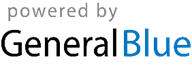 123456712341234Jan 1	New Year’s DayJan 6	EpiphanyApr 9	Easter SundayApr 10	Easter MondayMay 1	Labour DayMay 3	Constitution DayMay 26	Mother’s DayMay 28	PentecostJun 8	Corpus ChristiAug 15	AssumptionNov 1	All Saints’ DayNov 11	Independence DayDec 25	Christmas DayDec 26	Boxing Day8910111213145678910115567891011Jan 1	New Year’s DayJan 6	EpiphanyApr 9	Easter SundayApr 10	Easter MondayMay 1	Labour DayMay 3	Constitution DayMay 26	Mother’s DayMay 28	PentecostJun 8	Corpus ChristiAug 15	AssumptionNov 1	All Saints’ DayNov 11	Independence DayDec 25	Christmas DayDec 26	Boxing Day15161718192021121314151617181212131415161718Jan 1	New Year’s DayJan 6	EpiphanyApr 9	Easter SundayApr 10	Easter MondayMay 1	Labour DayMay 3	Constitution DayMay 26	Mother’s DayMay 28	PentecostJun 8	Corpus ChristiAug 15	AssumptionNov 1	All Saints’ DayNov 11	Independence DayDec 25	Christmas DayDec 26	Boxing Day22232425262728192021222324251919202122232425Jan 1	New Year’s DayJan 6	EpiphanyApr 9	Easter SundayApr 10	Easter MondayMay 1	Labour DayMay 3	Constitution DayMay 26	Mother’s DayMay 28	PentecostJun 8	Corpus ChristiAug 15	AssumptionNov 1	All Saints’ DayNov 11	Independence DayDec 25	Christmas DayDec 26	Boxing Day29303126272826262728293031Jan 1	New Year’s DayJan 6	EpiphanyApr 9	Easter SundayApr 10	Easter MondayMay 1	Labour DayMay 3	Constitution DayMay 26	Mother’s DayMay 28	PentecostJun 8	Corpus ChristiAug 15	AssumptionNov 1	All Saints’ DayNov 11	Independence DayDec 25	Christmas DayDec 26	Boxing DayJan 1	New Year’s DayJan 6	EpiphanyApr 9	Easter SundayApr 10	Easter MondayMay 1	Labour DayMay 3	Constitution DayMay 26	Mother’s DayMay 28	PentecostJun 8	Corpus ChristiAug 15	AssumptionNov 1	All Saints’ DayNov 11	Independence DayDec 25	Christmas DayDec 26	Boxing DayAPRILAPRILAPRILAPRILAPRILAPRILAPRILMAYMAYMAYMAYMAYMAYMAYMAYJUNEJUNEJUNEJUNEJUNEJUNEJUNEJan 1	New Year’s DayJan 6	EpiphanyApr 9	Easter SundayApr 10	Easter MondayMay 1	Labour DayMay 3	Constitution DayMay 26	Mother’s DayMay 28	PentecostJun 8	Corpus ChristiAug 15	AssumptionNov 1	All Saints’ DayNov 11	Independence DayDec 25	Christmas DayDec 26	Boxing DaySuMoTuWeThFrSaSuMoTuWeThFrSaSuSuMoTuWeThFrSaJan 1	New Year’s DayJan 6	EpiphanyApr 9	Easter SundayApr 10	Easter MondayMay 1	Labour DayMay 3	Constitution DayMay 26	Mother’s DayMay 28	PentecostJun 8	Corpus ChristiAug 15	AssumptionNov 1	All Saints’ DayNov 11	Independence DayDec 25	Christmas DayDec 26	Boxing Day1123456123Jan 1	New Year’s DayJan 6	EpiphanyApr 9	Easter SundayApr 10	Easter MondayMay 1	Labour DayMay 3	Constitution DayMay 26	Mother’s DayMay 28	PentecostJun 8	Corpus ChristiAug 15	AssumptionNov 1	All Saints’ DayNov 11	Independence DayDec 25	Christmas DayDec 26	Boxing Day234567878910111213445678910Jan 1	New Year’s DayJan 6	EpiphanyApr 9	Easter SundayApr 10	Easter MondayMay 1	Labour DayMay 3	Constitution DayMay 26	Mother’s DayMay 28	PentecostJun 8	Corpus ChristiAug 15	AssumptionNov 1	All Saints’ DayNov 11	Independence DayDec 25	Christmas DayDec 26	Boxing Day9101112131415141516171819201111121314151617Jan 1	New Year’s DayJan 6	EpiphanyApr 9	Easter SundayApr 10	Easter MondayMay 1	Labour DayMay 3	Constitution DayMay 26	Mother’s DayMay 28	PentecostJun 8	Corpus ChristiAug 15	AssumptionNov 1	All Saints’ DayNov 11	Independence DayDec 25	Christmas DayDec 26	Boxing Day16171819202122212223242526271818192021222324Jan 1	New Year’s DayJan 6	EpiphanyApr 9	Easter SundayApr 10	Easter MondayMay 1	Labour DayMay 3	Constitution DayMay 26	Mother’s DayMay 28	PentecostJun 8	Corpus ChristiAug 15	AssumptionNov 1	All Saints’ DayNov 11	Independence DayDec 25	Christmas DayDec 26	Boxing Day232425262728292829303125252627282930Jan 1	New Year’s DayJan 6	EpiphanyApr 9	Easter SundayApr 10	Easter MondayMay 1	Labour DayMay 3	Constitution DayMay 26	Mother’s DayMay 28	PentecostJun 8	Corpus ChristiAug 15	AssumptionNov 1	All Saints’ DayNov 11	Independence DayDec 25	Christmas DayDec 26	Boxing Day30Jan 1	New Year’s DayJan 6	EpiphanyApr 9	Easter SundayApr 10	Easter MondayMay 1	Labour DayMay 3	Constitution DayMay 26	Mother’s DayMay 28	PentecostJun 8	Corpus ChristiAug 15	AssumptionNov 1	All Saints’ DayNov 11	Independence DayDec 25	Christmas DayDec 26	Boxing DayJULYJULYJULYJULYJULYJULYJULYAUGUSTAUGUSTAUGUSTAUGUSTAUGUSTAUGUSTAUGUSTAUGUSTSEPTEMBERSEPTEMBERSEPTEMBERSEPTEMBERSEPTEMBERSEPTEMBERSEPTEMBERJan 1	New Year’s DayJan 6	EpiphanyApr 9	Easter SundayApr 10	Easter MondayMay 1	Labour DayMay 3	Constitution DayMay 26	Mother’s DayMay 28	PentecostJun 8	Corpus ChristiAug 15	AssumptionNov 1	All Saints’ DayNov 11	Independence DayDec 25	Christmas DayDec 26	Boxing DaySuMoTuWeThFrSaSuMoTuWeThFrSaSuSuMoTuWeThFrSaJan 1	New Year’s DayJan 6	EpiphanyApr 9	Easter SundayApr 10	Easter MondayMay 1	Labour DayMay 3	Constitution DayMay 26	Mother’s DayMay 28	PentecostJun 8	Corpus ChristiAug 15	AssumptionNov 1	All Saints’ DayNov 11	Independence DayDec 25	Christmas DayDec 26	Boxing Day11234512Jan 1	New Year’s DayJan 6	EpiphanyApr 9	Easter SundayApr 10	Easter MondayMay 1	Labour DayMay 3	Constitution DayMay 26	Mother’s DayMay 28	PentecostJun 8	Corpus ChristiAug 15	AssumptionNov 1	All Saints’ DayNov 11	Independence DayDec 25	Christmas DayDec 26	Boxing Day2345678678910111233456789Jan 1	New Year’s DayJan 6	EpiphanyApr 9	Easter SundayApr 10	Easter MondayMay 1	Labour DayMay 3	Constitution DayMay 26	Mother’s DayMay 28	PentecostJun 8	Corpus ChristiAug 15	AssumptionNov 1	All Saints’ DayNov 11	Independence DayDec 25	Christmas DayDec 26	Boxing Day9101112131415131415161718191010111213141516Jan 1	New Year’s DayJan 6	EpiphanyApr 9	Easter SundayApr 10	Easter MondayMay 1	Labour DayMay 3	Constitution DayMay 26	Mother’s DayMay 28	PentecostJun 8	Corpus ChristiAug 15	AssumptionNov 1	All Saints’ DayNov 11	Independence DayDec 25	Christmas DayDec 26	Boxing Day16171819202122202122232425261717181920212223Jan 1	New Year’s DayJan 6	EpiphanyApr 9	Easter SundayApr 10	Easter MondayMay 1	Labour DayMay 3	Constitution DayMay 26	Mother’s DayMay 28	PentecostJun 8	Corpus ChristiAug 15	AssumptionNov 1	All Saints’ DayNov 11	Independence DayDec 25	Christmas DayDec 26	Boxing Day2324252627282927282930312424252627282930Jan 1	New Year’s DayJan 6	EpiphanyApr 9	Easter SundayApr 10	Easter MondayMay 1	Labour DayMay 3	Constitution DayMay 26	Mother’s DayMay 28	PentecostJun 8	Corpus ChristiAug 15	AssumptionNov 1	All Saints’ DayNov 11	Independence DayDec 25	Christmas DayDec 26	Boxing Day3031Jan 1	New Year’s DayJan 6	EpiphanyApr 9	Easter SundayApr 10	Easter MondayMay 1	Labour DayMay 3	Constitution DayMay 26	Mother’s DayMay 28	PentecostJun 8	Corpus ChristiAug 15	AssumptionNov 1	All Saints’ DayNov 11	Independence DayDec 25	Christmas DayDec 26	Boxing DayOCTOBEROCTOBEROCTOBEROCTOBEROCTOBEROCTOBEROCTOBERNOVEMBERNOVEMBERNOVEMBERNOVEMBERNOVEMBERNOVEMBERNOVEMBERDECEMBERDECEMBERDECEMBERDECEMBERDECEMBERDECEMBERDECEMBERDECEMBERJan 1	New Year’s DayJan 6	EpiphanyApr 9	Easter SundayApr 10	Easter MondayMay 1	Labour DayMay 3	Constitution DayMay 26	Mother’s DayMay 28	PentecostJun 8	Corpus ChristiAug 15	AssumptionNov 1	All Saints’ DayNov 11	Independence DayDec 25	Christmas DayDec 26	Boxing DaySuMoTuWeThFrSaSuMoTuWeThFrSaSuSuMoTuWeThFrSaJan 1	New Year’s DayJan 6	EpiphanyApr 9	Easter SundayApr 10	Easter MondayMay 1	Labour DayMay 3	Constitution DayMay 26	Mother’s DayMay 28	PentecostJun 8	Corpus ChristiAug 15	AssumptionNov 1	All Saints’ DayNov 11	Independence DayDec 25	Christmas DayDec 26	Boxing Day1234567123412Jan 1	New Year’s DayJan 6	EpiphanyApr 9	Easter SundayApr 10	Easter MondayMay 1	Labour DayMay 3	Constitution DayMay 26	Mother’s DayMay 28	PentecostJun 8	Corpus ChristiAug 15	AssumptionNov 1	All Saints’ DayNov 11	Independence DayDec 25	Christmas DayDec 26	Boxing Day89101112131456789101133456789Jan 1	New Year’s DayJan 6	EpiphanyApr 9	Easter SundayApr 10	Easter MondayMay 1	Labour DayMay 3	Constitution DayMay 26	Mother’s DayMay 28	PentecostJun 8	Corpus ChristiAug 15	AssumptionNov 1	All Saints’ DayNov 11	Independence DayDec 25	Christmas DayDec 26	Boxing Day15161718192021121314151617181010111213141516Jan 1	New Year’s DayJan 6	EpiphanyApr 9	Easter SundayApr 10	Easter MondayMay 1	Labour DayMay 3	Constitution DayMay 26	Mother’s DayMay 28	PentecostJun 8	Corpus ChristiAug 15	AssumptionNov 1	All Saints’ DayNov 11	Independence DayDec 25	Christmas DayDec 26	Boxing Day22232425262728192021222324251717181920212223Jan 1	New Year’s DayJan 6	EpiphanyApr 9	Easter SundayApr 10	Easter MondayMay 1	Labour DayMay 3	Constitution DayMay 26	Mother’s DayMay 28	PentecostJun 8	Corpus ChristiAug 15	AssumptionNov 1	All Saints’ DayNov 11	Independence DayDec 25	Christmas DayDec 26	Boxing Day29303126272829302424252627282930Jan 1	New Year’s DayJan 6	EpiphanyApr 9	Easter SundayApr 10	Easter MondayMay 1	Labour DayMay 3	Constitution DayMay 26	Mother’s DayMay 28	PentecostJun 8	Corpus ChristiAug 15	AssumptionNov 1	All Saints’ DayNov 11	Independence DayDec 25	Christmas DayDec 26	Boxing Day3131Jan 1	New Year’s DayJan 6	EpiphanyApr 9	Easter SundayApr 10	Easter MondayMay 1	Labour DayMay 3	Constitution DayMay 26	Mother’s DayMay 28	PentecostJun 8	Corpus ChristiAug 15	AssumptionNov 1	All Saints’ DayNov 11	Independence DayDec 25	Christmas DayDec 26	Boxing Day